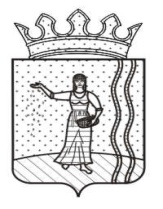 ДУМА ОКТЯБРЬСКОГО ГОРОДСКОГО ПОСЕЛЕНИЯОКТЯБРЬСКОГО МУНИЦИПАЛЬНОГО РАЙОНАПЕРМСКОГО КРАЯРЕШЕНИЕ22.07.2014                                                                          № 79Об информации о ходе исполнениябюджета Октябрьского городскогопоселения за 1 полугодие 2014 годаНа основании ст. 264.2 Бюджетного кодекса Российской Федерации, ст. 38 Положения о бюджетном процессе в Октябрьском городском поселении», утвержденного решением Думы Октябрьского городского поселения от 29.11.2007 № 187, заслушав информацию советника главы администрации по экономике и финансам о ходе исполнения бюджета Октябрьского городского поселения, Дума Октябрьского городского поселения Октябрьского муниципального района Пермского края РЕШАЕТ:1. Информацию о ходе исполнения бюджета Октябрьского городского поселения за 1 полугодие 2014 года принять к сведению, согласно приложению.2. Решение вступает в силу с момента обнародования в МКУ «Октябрьская централизованная библиотечная система».3. Контроль за исполнением данного решения возложить на председателя депутатской комиссии по бюджету и налогам Думы Октябрьского городского поселения Попова П.В.Председатель ДумыОктябрьского городского поселения                                       Ю. В. КлимовскихПриложениек решению ДумыОктябрьского городского поселенияОктябрьского муниципального районаПермского края от 22.07.2014 № 79ИНФОРМАЦИЯо ходе исполнения бюджета Октябрьского городского поселения Октябрьского муниципального района Пермского краяза 1 полугодие 2014 годаОтчет об исполнении бюджета Октябрьского городского поселения Октябрьского муниципального района Пермского края за 1 полугодие 2014 года в соответствии со ст. 38 Положения о бюджетном процессе (решение Думы от 29.11.2007 № 187) утвержден постановлением Администрации Октябрьского городского поселения Октябрьского муниципального района Пермского края от 07.07.2014 № 289 «Об утверждении отчета об исполнении бюджета Октябрьского городского поселения по состоянию на 01.07.2014» с показателями:доходы – 31 125 371,69 руб.,расходы – 23 230 588,16 руб.,превышение доходов над расходами – 7 894 783,63 руб.Отчет об исполнении бюджета за 1 полугодие 2014 направлен Администрацией Октябрьского городского поселения для сведения в Думу Октябрьского городского поселения в установленный срок.1. Исполнение доходной части бюджетаРешением Думы Октябрьского городского поселения Октябрьского муниципального района Пермского края от 18.12.2013 № 26 «О бюджете Октябрьского городского поселения на 2014 год и плановый период 2015 и 2016 годов» утверждены бюджетные назначения доходов бюджета на 2014 год в сумме 47 886,1 тыс. рублей.С учетом изменений и дополнений, вносимых в решение о бюджете на 2014 год в течение  первого полугодия  2014 года, годовые плановые назначения сложились в сумме 55 898,0 тыс. рублей (в редакции решения Думы Октябрьского городского поселения от 27.03.2014 № 55.Плановые назначения 1 полугодия т. г. составили 32 115,2 тыс. рублей.Фактически в течение 1 квартала 2014 года в бюджет Октябрьского городского поселения поступило средств в сумме 31 125,3 тыс. рублей, что составляет 55,7 % к утвержденным Думой Октябрьского городского поселения годовым назначениям и 96,9 % к плановым назначениям 1 полугодия т. г. Из общего объема поступлений в сумме 31 125,3 тыс. рублей, собственные доходы составили 14 575,6 тыс. рублей (46,8%) , безвозмездные поступления составили 16 549,7 тыс. рублей (53,2%).Собственные доходыОсновные показатели исполнения доходной части бюджета Октябрьского городского поселения за 1 полугодие 2014 года представлены в таблицах 1 и 2:Таблица 1 Динамика поступления собственных доходов в 2013-2014 гг.тыс. руб.В целом сумма поступивших в бюджет поселения налоговых и неналоговых доходов за 1 полугодие 2014 года выше показателя за аналогичный период 2014 года на 3 946,1 тыс. руб. или на 38,1%. - по налогу на доходы физических лиц: увеличение фактического показателя по сравнению с аналогичным периодом 2014 года составило 942,4 тыс. руб. или 18,7%. Данный факт связан с увеличением заработной платы в бюджетной сфере в связи с реализацией Указа Президента Российской Федерации от 07.05.2012 № 597 «О мероприятиях по реализации государственной социальной политики».- транспортный налог зачисляется в бюджет поселения с 01 января 2013 года в соответствии с изменениями бюджетного законодательства Пермского края. Увеличение поступлений в сравнении с прошлым годом составляет 379,1 тыс. рублей, или 34,7%.- по налогу на имущество физических лиц: фактический показатель по сравнению с уровнем 2013 года уменьшился незначительно на 11,7 тыс. руб.- по земельному налогу: увеличение фактического показателя по сравнению с уровнем 2013 года составило 1 059,6 тыс. руб. или 111,11 %. Увеличение обусловлено применением новой кадастровой стоимости с 01 января 2012 года для целей налогообложения земельных участков, в соответствии с Постановлением Правительства Пермского края от 03.10.2011 № 727-п «Об утверждении кадастровой стоимости земельных участков в составе земель населенных пунктов Пермского края».По неналоговым доходам в целом показатели поступлений увеличились.- по доходам от использования имущества, находящегося в государственной и муниципальной собственности: уменьшение фактического показателя по сравнению с уровнем 2013 года составило 1 059,6 тыс. руб. или 41,0%.- по доходам от продажи материальных и нематериальных активов: увеличение фактического показателя по сравнению с уровнем 2013 года составило 1 194,4тыс. руб. или 88,6%. Увеличение поступлений связано с увеличение стоимости проданных земельных участков, находящихся в собственности поселений в сравнении с 2013 годом.Таблица 2 Исполнение плановых назначений собственных доходовза 1 полугодие 2014 годатыс. руб.Плановые назначения 1 полугодия 2014 года по собственным доходам составили 10 960,9 тыс. руб. Фактически за 1 полугодие 2014 года в бюджет поселения поступило14 575,6 тыс. руб. собственных доходов, что составляет 101,0% от плановых назначений. Безвозмездные поступленияТаблица 3Исполнение плановых назначений по безвозмездным поступлениям за 1полугодие 2014 годатыс. руб.Всего за 1 полугодие 2014 года планировались безвозмездные поступления в бюджет в сумме 17 654,2 тыс. рублей, фактически поступило 16 549,7 тыс. рублей, или 93,7 плановых назначений 1 полугодия 2014 года. Не в полном объеме поступили прочие межбюджетные трансферты, передаваемые из бюджета Октябрьского муниципального района в бюджет Октябрьского городского поселения.В бюджет поселения поступило 278,3 тыс. рублей средств от возврата остатков межбюджетных трансфертов, имеющих целевое назначение, прошлых лет, в т. числе:Управление сельского хозяйства администрации Октябрьского муниципального района Пермского края – 84,3 тыс. рублей по программе по обеспечению жильем молодых семей.Управление ресурсами и развития инфраструктуры Администрации Октябрьского муниципального района - 99,1 тыс. рублей по программе переселения из аварийного жилищного фонда 2013 года.Управление культуры, спорта и молодежной политики Администрации Октябрьского муниципального района -94,9 тыс. рублейВ соответствии с требованиями Бюджетного кодекса Российской Федерации межбюджетные трансферты, полученные в форме субвенций, субсидий и иных межбюджетных трансфертов, имеющих целевое назначение, не использованные в текущем финансовом году, по окончании года подлежат возврату в доходы бюджета, из которого они были предоставлены.За 1 полугодие 2014 года во исполнение указанных требований было возвращено – (-1 299,1) тыс. рублей.2. Исполнение расходной части бюджета.Решением Думы Октябрьского городского поселения от 18.12.2013 № 26 «О бюджете Октябрьского городского поселения на 2014 и плановый период 2015-2016 годов» утверждены бюджетные назначения по расходам на 2014 год в сумме 47 886,1 тыс. рублей.С учетом изменений и дополнений, вносимых в решение о бюджете на 2014 год в течение 1 полугодия 2014 года, годовые назначения сложились в сумме 70 452,7 тыс. рублей (в ред. решения Думы Октябрьского городского поселения от 29.05.2014 №70).Плановые назначения 1 полугодия составили 35 805,5 тыс. рублей.Фактические расходы бюджета поселения за 1 полугодие 2014 года исполнены в сумме 23 230,6 тыс. рублей, что составляет 64,9 % от плановых назначений 1 полугодия.Наибольший удельный вес в структуре расходов поселения составляют расходы:Общегосударственные вопросы – 22,5%;Национальная безопасность и правоохранительная деятельность - 0,3;Национальная экономика – 14,8%; Жилищно-коммунальное хозяйство – 45,1%;Культура, кинематография - 14,7%;Социальная политика – 2,6%;Физическая культура и спорт - 0,0%.Выполнение плановых назначений по расходам за 1 полугодие 2014 года в разрезе разделов и подразделов представлена в таблицах 4 и 5:Таблица 4.Выполнение плановых назначений по расходамза 1 полугодие 2014 года.По разделу 0100 «Общегосударственные вопросы» бюджетные ассигнования использованы в сумме 5 222,5 тыс. рублей или 85,9 % от плановых назначений.По разделу 0309 «Защита населения и территории от чрезвычайных ситуаций природного и техногенного характера, гражданская оборона» исполнено 100% от плановых назначений (минерализованные полосы).По разделу 0310 «Обеспечение пожарной безопасности» исполнено 21,3 % от плановых назначений, заключение контракта по оказанию услуг по обеспечению первичных мер пожарной безопасности на территории Октябрьского ГП 28.04.2014 г.По разделу 0409 «Дорожное хозяйство (дорожные фонды)» расходы составили 3 310,8 тыс. рублей или 95,2% от плановых назначений, оказание услуг по очистке и уборке дорог и обочин от снега, содержание автомобильных дорог в летний период (грейдирование).По разделу 0500 «Жилищно-коммунальное хозяйство» - исполнение составляет 52,6% от плановых назначений, так как:- в подразделе 0501 «Жилищное хозяйство» исполнение 42,8% от плановых назначений, в связи с тем, что завершение строительства по заключенному муниципальному контракту с ООО "Промышленно-строительная компания "Арийское" № 43-ю от 16.12.2013 на приобретение жилых помещений в многоквартирном строящемся доме в муниципальную собственность Октябрьского ГП по адресу: Пермский край, п. Октябрьский, ул. Нефтяников, д. 6, 19 жилых помещений общей площадью не менее 395 кв. м. – 01.12.2014 г.- в подразделе 0502 «Коммунальное хозяйство» исполнено 86,2% от плановых назначений, оплачены работы и услуги по договорам:ЗАО "Газпром газораспределение Пермь" – ТО газопроводов, газового оборудования и ЭХЗ, услуги аварийно-диспетчерского обслуживания системы газораспределения и газопотребления в сумме 305,7 тыс. рублей;ООО «Жилсервис» - ремонт наружных сетей водопровода поселка Газовиков, инв. № 10577 (улицы Сиреневая, Ясная) Октябрьского ГП в сумме 83,8 тыс. рублей;МУП «Терра» - ремонт станции катодной защиты в количестве 2-х штук, расположенных на газопроводе низкого давления пер. Больничный - ул. Свободы в п. Октябрьский, с. Снежное, ул. Речная Октябрьского ГП в сумме 85,6 тыс. рублей;ООО "ЭнергоЭкспертПрофи" – разработка схемы водоснабжения и водоотведения Октябрьского городского поселения в сумме 29,2 тыс. рублей;ООО «Теплоэнергогаз» - субсидия на безвозмездной и безвозвратной основе в целях возмещения недополученных (выпадающих) доходов в связи с оказанием теплоснабжения населения в сумме 600,0 тыс. рублей.- по подразделу 0503 «Благоустройство» запланированные расходы использованы в сумме 2 506,6 тыс. рублей, или 96,7 % оплачены расходы по:уличному освещению в сумме 1 343,8 тыс. рублей, техническому обслуживанию и ремонту электрических установок наружного освещения на территории ОГП ОМР ПК в сумме 413,3 тыс. рублей, отлову бродячих собак 69,6 тыс. рублей, оказание транспортных услуг по доставке и демонтажу зарядных устройств 76-мм пушки ЗИС-3 148,0 тыс. рублей, услуги по уборке и вывозу мусора 356,0 тыс. рублей, услуги по содержанию территории парка культуры и отдыха 78,0 тыс. рублей, прочие мероприятия по благоустройству 97,9 тыс. рублей.По разделу 0800 «Культура, кинематография» плановые назначения использованы в сумме 3 401,0 тыс. рублей или 100% от плановых назначений.По разделу 1000 «Социальная политика» средства использованы в сумме 597,9 тыс. рублей или 94,6 % от плановых назначений в том числе:пенсионное обеспечение – 253,6 тыс. рублей;другие вопросы в области социальной политики – 44,3 тыс. рублей. передача полномочий по реализации: МП "Жилье для молодых семей в ОМР на 2011-2015 годы» на 2014 год в сумме 300,0 тыс. рублей.По разделу 1100 «Физическая культура и спорт» плановые назначения использованы в сумме 0,0 тыс. руб. в связи с отсутствием потребности в денежных средствах в 1 полугодии 2014 года.В сравнении с аналогичным периодом 2013 года исполнение бюджета по расходам Октябрьского городского поселения выглядит следующим образом:Таблица 5.Сравнительная таблица исполнения бюджетапо расходам в 2013-2014 гг.Проведенный анализ показывает, что в отчетном периоде освоение бюджетных ассигнований проходило менее активно, чем за аналогичный период 2013 года. Исполнение плановых назначений составило  23 230,6 тыс. рублей, что меньше на 2 969,9 тыс. рублей уровня 2013 года. Значительное уменьшение произошло по разделу 0502 в связи с тем, что в 1 полугодии 2013 года произведены расходы по капитальный ремонту водопроводных сетей по ул. Пионерская (от ул. Губкина до ул. Космонавтов), ул. Озерная, ул. Матросова, ул. Малышева, ул. Некрасова в п. Октябрьский в сумме 1 119,0 тыс. рублей, техническому присоединению энергопринимающих устройств в сумме 1230,5 тыс. рублей. Увеличение расходов по разделу 0400 «Национальная экономика» в сумме 1 427,4 тыс. рублей в связи с увеличением расходов по содержанию дорог в 1 квартале 2014 года.3 Резервный фондРасходование средств резервного фонда в отчетном периоде регламентировалось Положением о порядке расходования средств резервного фонда администрации Октябрьского городского поселения Октябрьского муниципального района, утвержденным постановлением администрации Октябрьского городского поселения от 21.04.2014 № 172 (далее – Положение).Решением Думы Октябрьского городского поселения от 18.12.2013 № 26 «О бюджете Октябрьского городского поселения Октябрьского муниципального района Пермского края на 2014 год и плановый период 2015 и 2016 годов» утвержден размер резервного фонда администрации Октябрьского городского поселения на 2014 год в сумме 500,0 тыс. руб.За 1 полугодие 2014 года из резервного фонда администрации распоряжениями администрации Октябрьского городского поселения Октябрьского муниципального района Пермского края от 07.03.2014 № 25, от 13.03.2014 №27, от 22.05.2014 №63, от 04.06.2014 №68 «О выделении средств из резервного фонда администрации Октябрьского городского поселения» выделено средств в сумме 218,1 тыс. рублей:в сумме 63,0 тыс. руб. на расходы, связанные с доставкой 76-мм пушки ЗИС-3, в сумме 99,8 тыс. руб. на расходы, связанные с очисткой и уборкой дорог от снега, в сумме 50,0 тыс. рублей на расходы, связанные с оплатой исполнительского сбора по исполнительному листу, в сумме 5,2 тыс. рублей на расходы, связанные с оплатой по изготовлению дорожных знаков или 43,6% от годовых плановых назначений. Из них исполнено 212,8 тыс. руб. расходов, что составляет 53,2% от санкционированных расходов в отчетном периоде.Сумма расходов 218,0 тыс. руб. соответствует направлениям расходования средств резервного фонда, определенным Положением.Советник главы администрации по экономике и финансам                                                    Н.М.ШагиахметоваОтчетоб использовании средств резервного фонда администрации Октябрьского городского поселения Октябрьского муниципального района Пермского края за 1 полугодие 2014 годаУтверждено на год 500 000,00 рублейНаименование доходовПо состоянию на По состоянию на Рост (снижение) поступлений 2014 года к уровню 2013 годаРост (снижение) поступлений 2014 года к уровню 2013 годаНаименование доходов01.07.201301.07.2014+,- тыс. руб.+, - %Всего10 629,514 575,63 946,138,1в т. ч. Налог на доходы физических лиц5 035,05 977,4942,418,7Акцизы по подакцизным товарам0,01 256,81 256,80Налог на имущество физических лиц92,180,4-11,7-12,7Транспортный налог1 093,71 472,8379,134,7Земельный налог953,32 012,91 059,6111,1Доходы от использования имущества, находящегося в государственной и муниципальной собственности2 074,81 224,8-850,0-41,0Доходы от  продажи материальных и нематериальных активов1 347,62 542,01 194,488,6Прочие поступления33,08,5-24,5-74,2Наименование доходаПлановые назначенияФактически исполненоИсполнение плановых назначенийИсполнение плановых назначенийНаименование доходаИсполнение плановых назначенийИсполнение плановых назначенийНаименование дохода+, - , тыс. руб.%Всего14 461,014 575,6114,6100,8в т. ч. Налог на доходы физических лиц5 900,05 977,477,4101,3Акцизы по подакцизным товарам1 260,01 256,8-3,299,7Налог на имущество физических лиц80,080,40,4100,5Транспортный налог1 472,01 472,80,8100,1Земельный налог1 977,02 012,935,9101,8Доходы от использования имущества, находящегося в государственной и муниципальной собственности 1 224,01 224,80,8101,1Доходы от продажи материальных и нематериальных активов2 542,02 542,00,0100,0Прочие поступления6,08,52,5141,7Наименование доходаПлановые назначенияФактически исполненоИсполнение плановых назначенийИсполнение плановых назначенийНаименование доходаИсполнение плановых назначенийИсполнение плановых назначенийНаименование дохода+, - , тыс. руб.%Всего17 654,216 549,7-1 104,593,7в т. ч. Дотации бюджетам поселений на выравнивание бюджетной обеспеченности7 646,77 646,70,0100,0Субвенции бюджета на выполнение передаваемых полномочий61,361,30,0100,0Прочие межбюджетные трансферты, передаваемые бюджетам поселений3 147,01 935,0-1 212,038,5Межбюджетные субсидии7 927,57 927,50100,0Доходы бюджетов поселений от возврата остатков субсидий, субвенций и иных межбюджетных трансфертов, имеющих целевое назначение, прошлых лет из бюджетов муниципальных районов 84,3278,3194,0-Возврат остатков субсидий, субвенций и иных межбюджетных трансфертов, имеющих целевое назначение, прошлых лет из бюджетов поселений- 1 212,6- 1 299,1-86,5-РазделСумма плановых назначенийФактически исполнено тыс. руб.Отклонение от плана тыс. руб.% Исполнения плановых назначений0100Общегосударственные вопросы6260,25222,5-855,785,90102Функционирование высшего должностного лица субъекта Российской Федерации и муниципального образования527,8487,7-40,192,40103Функционирование законодательных (представительных) органов государственной власти и представительных органов муниципальных образований179,0139,1-39,977,70104Функционирование Правительства Российской Федерации, высших исполнительных органов государственной власти субъектов Российской Федерации, местных администраций4705,14027,4-677,785,60106Обеспечение деятельности финансовых, налоговых и таможенных органов финансового (финансово-бюджетного) надзора35,035,00100,00111Резервные фонды182,00,0-182,00,00113Другие общегосударственные вопросы631,3533,3-98,084,50300Национальная безопасность и правоохранительная деятельность306,478,3-228,125,50309Защита населения и территории от чрезвычайных ситуаций природного и техногенного характера, гражданская оборона16,416,40,0100,00310Обеспечение пожарной безопасности290,061,9-228,121,30400Национальная экономика5223,83445,3-1778,466,00409Дорожное хозяйство (дорожные фонды)3477,13310,8-166,295,20412Другие вопросы в области национальной экономики1746,7134,5-1612,27,70500Жилищно-коммунальное хозяйство19944,210485,6-9458,652,60501Жилищное хозяйство16070,26874,6-9195,642,80502Коммунальное хозяйство1280,71104,3-176,486,20503Благоустройство2593,32506,6-86,796,70800Культура, кинематография 3401,03401,00,0100,00801Культура3401,03401,00,0100,01000Социальная политика631,9597,9-34,094,61001Пенсионное обеспечение279,5253,6-25,990,71003Социальное обеспечение населения352,4344,3-8,197,71100Физическая культура и спорт38,00,0-38,00,01101Физическая культура38,00,0-38,00,0Итого35805,523230,6-12574,864,9КФСРНаименование расходов1 полугодие 20131 полугодие 2014Изменение показателей тыс. руб.КФСРНаименование расходов1 полугодие 20131 полугодие 2014Изменение показателей тыс. руб.0100Общегосударственные вопросы4 742,45 222,5480,10102Функционирование высшего должностного лица субъекта Российской Федерации и муниципального образования442,3487,745,40103Функционирование законодательных (представительных) органов государственной власти и представительных органов муниципальных образований145,7139,1-6,60104Функционирование Правительства Российской Федерации, высших исполнительных органов государственной власти субъектов Российской Федерации, местных администраций3 141,24 027,4886,20106Обеспечение деятельности финансовых, налоговых и таможенных органов финансового (финансово-бюджетного) надзора35,0350,00111Резервные фонды0,000,00113Другие общегосударственные вопросы978,2533,3-444,90300Национальная безопасность и правоохранительная деятельность73,478,34,90309Защита населения и территории от чрезвычайных ситуаций природного и техногенного характера, гражданская оборона73,416,4-57,00310Обеспечение пожарной безопасности0,061,961,90400Национальная экономика2 017,93 445,31 427,40409Дорожное хозяйство (дорожные фонды)2 017,93310,81 292,90412Другие вопросы в области национальной экономики0,0134,5134,50500Жилищно-коммунальное хозяйство14 622,310 485,6-4 136,70501Жилищное хозяйство5 967,26874,6907,40502Коммунальное хозяйство5 560,31104,3-4 456,00503Благоустройство3 094,82506,6-588,20800Культура, кинематография 3 680,03 401,0-279,00801Культура3 680,03401,0-279,01000Социальная политика1 027,3597,9-429,41001Пенсионное обеспечение177,1253,676,51003Социальное обеспечение населения850,2344,3-505,91100Физическая культура и спорт37,20,0-37,21101Физическая культура37,20,0-37,2Итого26 200,523 230,6-2 969,9ДатаN документаНаименование распорядителей, получателей бюджетных средствНаименование расходовВыделено по распоряжению ГлавыКассовое исполнение12345607.03.201425Житников В.В.Доставка 76-мм пушки ЗИС-3, прошедшие демилитаризацию, в количестве 2(две) штуки63 000,0063 000,0013.03.201427МУП «Терра»Оказание услуг по содержанию автомобильных дорог общего пользования местного значения в зимний период (очистка и уборка дорог от снега)99 830,0099 830,0022.05.201463Администрация Октябрьского городского поселенияОплата исполнительского сбора по исполнительному листу № 2-197-2011 от 02.03.201150 000,0050 000,0004.06.2014 68Администрация Октябрьского городского поселения Изготовление дорожных знаков5 222,000,0Всего расходы за счет средств резервного фондаВсего расходы за счет средств резервного фондаВсего расходы за счет средств резервного фондаВсего расходы за счет средств резервного фонда218 052,00212 830,00Остаток средств на отчетную датуОстаток средств на отчетную датуОстаток средств на отчетную датуОстаток средств на отчетную дату281 948,00